Základy práva životního prostředí pro neprávníky  (MX001Zk) 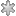 Program seminářů–podzim 2016Pátek 8.00 – 9.30 hod., místn. 2157.10.2016Organizační záležitosti. Právně teoretické základy a praktické příklady propojení veřejného a soukromého práva v oblasti ochrany životního prostředí. Vyhledávání a práce s prameny právní úpravy a judikatury.					Seminarizuje: Mgr. Vojtěch Vomáčka, Ph.D.21.10.2016Ochrana životního prostředí v českém, evropském a mezinárodním právním systému. Postavení práva životního prostředí v českém právním systému a vzájemné souvislosti. Přehled pramenů práva. Ochrana životního prostředí v ústavněprávních předpisech. Právo na příznivé životní prostředí a prostředky k jeho realizaci. Právo na informace o životním prostředí. Organizační zabezpečení a subjekty práva životního prostředí. Soustava orgánů veřejné správy, formy jejich činnosti, pravomoc a působnost. Správní procesy v právu životního prostředí. Zapojení veřejnosti a dalších osob. 					Seminarizuje:  Mgr. Vojtěch Vomáčka, Ph.D.4.11.2016Právní úprava na ochranu ovzduší. Základní požadavky na chování subjektů. Nástroje administrativní, ekonomické, sankční. 					Právní úprava na ochranu vod. Základní požadavky na chování subjektů. Nástroje administrativní, ekonomické, sankční.					Seminarizuje:  doc.JUDr. Ilona Jančářová, Ph.D.18.11.2016Právní úprava na ochranu přírody I. a II.  Základní požadavky na chování subjektů. Nástroje právní regulace a jejich aplikace. Seminarizuje: 	Mgr. Vojtěch Vomáčka, Ph.D.2.12.2016Právní úprava nakládání s odpady. Základní požadavky na chování subjektů. Nástroje administrativní, ekonomické, sankční. Dovoz a vývoz odpadů. Právní úprava na ochranu zemědělské a lesní půdy. Základní požadavky na chování subjektů. Nástroje administrativní, ekonomické, sankční. 					Seminarizuje:	Mgr. Jakub Hanák, Ph.D.16.12.2016Nakládání s chemickými látkami. Prevence závažných havárií. Právní prostředky na ochranu životního prostředí při zacházení s nebezpečnými látkami. Havarijní plánování.Odpovědnost v právu životního prostředí. Systém vztahů odpovědnosti za škodu, odpovědnosti za správní delikty, trestněprávní odpovědnosti, odpovědnosti za ekologickou újmu. Prostředky jejich uplatňování. 					Seminarizuje: doc.JUDr. Ilona Jančářová, Ph.D.